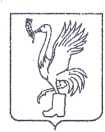 СОВЕТ ДЕПУТАТОВТАЛДОМСКОГО ГОРОДСКОГО ОКРУГА МОСКОВСКОЙ ОБЛАСТИ141900, г. Талдом, пл. К. Маркса, 12                                                          тел. 8-(49620)-6-35-61; т/ф 8-(49620)-3-33-29 Р Е Ш Е Н И Еот __22 июля____  2021 г.                                                           №  44┌                                                      ┐    О согласии передать помещение в бессрочное безвозмездное пользование Московскойобластной ДумеВ соответствии с Федеральным законом от 6 октября 2003 года № 131-ФЗ «Об общих принципах организации местного самоуправления в Российской Федерации», руководствуясь ст. 47 Устава Талдомского городского округа Московской области зарегистрированного в Управлении Министерства юстиции Российской Федерации по Московской области 24.12.2018 года № RU 503650002018001, рассмотрев обращение главы Талдомского городского округа Московской области Ю.В. Крупенина № 848 от 28.06.2021 года, Совет депутатов Талдомского городского округа Московской областиРЕШИЛ:    1.  Согласиться передать в бессрочное безвозмездное пользование Московской областной Думе помещение площадью 17,2 кв. м., расположенное по адресу: Московская область, г. Талдом,  пл. Карла Маркса, д.12, каб. 8, с 01 июля 2021 года.    2.   Контроль над исполнением настоящего решения возложить  на председателя Совета депутатов Талдомского городского округа  Московской области М.И. Аникеева.Председатель Совета депутатовТалдомского городского округа	                                                           М.И. АникеевЗаместитель главы администрации – начальник Управления делами администрации Талдомского городского округа                                                                   В.Е. Зайцева